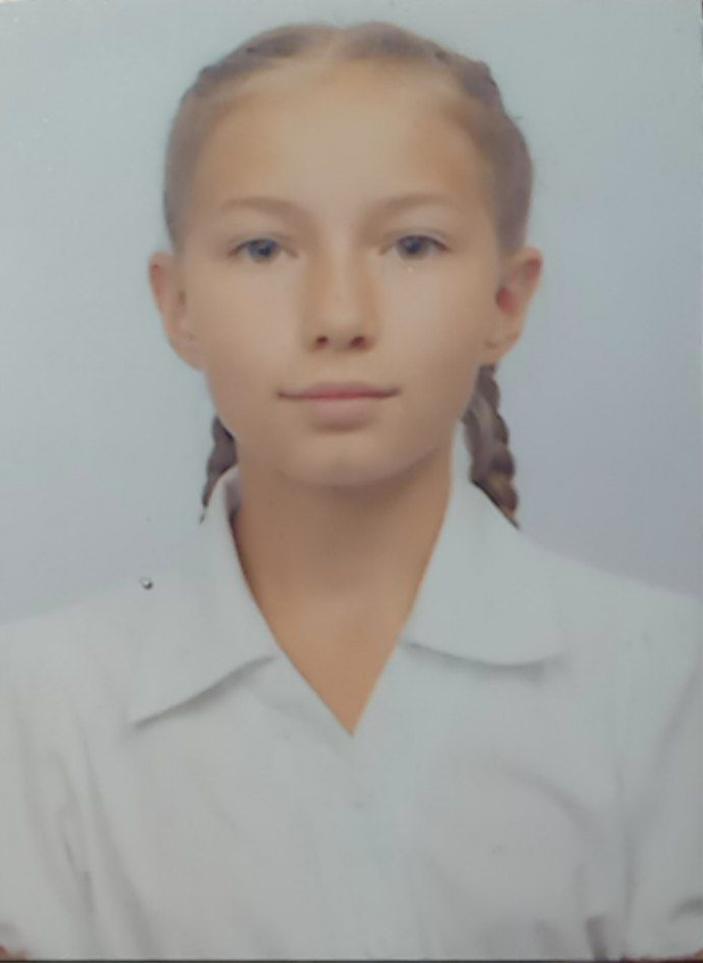                                            Родной язык                                        Первый , любимый                     Используется , совершенствуется , практикуется                     Помогает общаться с людьми                                   Гордость                                                  Фисенко Екатерина, 8 Б класс, ШГ № 6